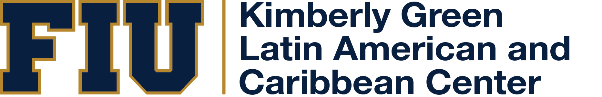 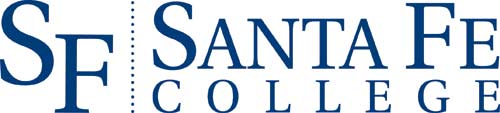 2nd Annual FIU/SF Faculty SeminarU.S. - Latin America Relations Under a Trump Presidency Friday, March 17, 2017Santa Fe CollegeBuilding S, Room 29Gainesville, FL 3260612:00-12:45pm		Registration and Lunch12:45pm			Welcome and IntroductionDr. Vilma Fuentes, Assistant Vice President of Academic Affairs, Santa Fe College (SF)Dr. Frank Mora, Director, Kimberly Green Latin American and Caribbean Center (LACC), FIU1:00-2:00pm	Immigration and SecurityDr. Alan Beck or Dr. David Price, Professor of Political Science, SFDr. Frank Mora, Director, Kimberly Green Latin American and Caribbean Center (LACC), FIU2:15pm-3:15pm	U.S. Manufacturing & International Trade: Risks and OpportunitiesDr. Jake Searcy, Professor, Department of Economics, SFDr. Eduardo Gamarra, Professor, Department of Politics and International Relations, FIU (via 	SKYPE)3:30pm-4:30pm	The Future of US-Cuba RelationsDr. Jorge Duany, Director, Cuban Research Institute, FIUDr. Vilma Fuentes, Assistant Vice President of Academic Affairs, SF4:30-5:00pm			Closing RemarksDr. Vilma Fuentes, Assistant Vice President of Academic Affairs, SFDr. Frank Mora, Director, Kimberly Green Latin American and Caribbean Center (LACC), FIUMade possible with support from LACC’s U.S. Department of Education Title VI NRC Grant.